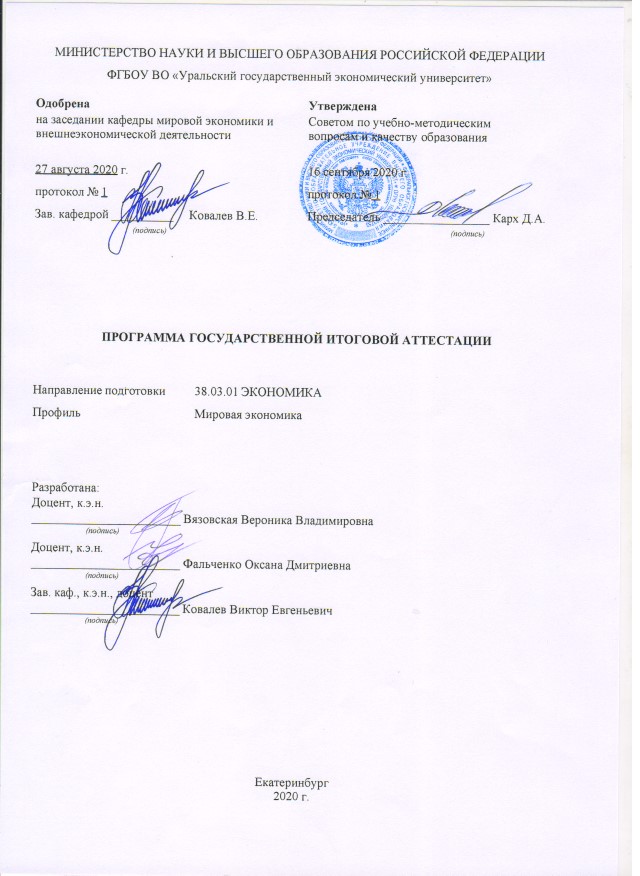 ОБЩИЕ ПОЛОЖЕНИЯГосударственная итоговая аттестация по направлению 38.03.01 Экономика, профиль Мировая экономика проводится в форме подготовки и защиты выпускной квалификационной работы. Выпускная квалификационная  работа бакалавра выполняется в соответствии с учебным планом и имеет своей целью:  систематизацию, закрепление и расширение теоретических и практических знаний по направлению и применение этих знаний при решении конкретных научных, экономических и производственных задач; развитие навыков ведения самостоятельной работы и применения методик исследования и экспериментирования при решении разрабатываемых в выпускной работе проблем и вопросов; выяснение подготовленности студентов для самостоятельной работы по задачам профессиональной деятельности, определенных ФГОС ВО направления 38.03.01 –Экономика.Бакалавр по направлению подготовки 38.03.01 Экономика, профиль «Мировая экономика» должен быть подготовлен к решению профессиональных задач в соответствии с профильной направленностью ОПОП бакалавриата и видами профессиональной деятельности:а) расчетно-экономическая деятельность;б) аналитическая, научно-исследовательская деятельность;в) организационно-управленческая деятельность.Программа государственной итоговой аттестации по основной профессиональной образовательной программе по направлению подготовки 38.03.01 – Экономика, профиль «Мировая экономика» составлена в соответствии с требованиями:Порядка проведения государственной итоговой аттестации по образовательным программам высшего образования – программам бакалавриата, программам специалитета и программам магистратуры, утвержденного приказом Министерства образования и науки Российской Федерации от 29.06.2015 № 636, в ред. Приказов Минобрнауки России от 09.02.2016 №86, от 28.04.2016 №502; Положения о порядке проведения государственной итоговой аттестации по образовательным программам высшего образования – программам бакалавриата, магистартуры, утверждено  приказом от 27.05.19 № 1/2705-01.	Программа государственной итоговой аттестации включает:Требования к выпускным квалификационным работам и порядку их выполнения (методические рекомендации по выполнению выпускных квалификационных работ);Критерии оценки защиты выпускных квалификационных работ;Перечень компетенций, которыми должен овладеть обучающийся в результате освоения ОП ВООценочные материалы.Список рекомендованной литературы для подготовки ВКРПриложения.МЕТОДИЧЕСКИЕ РЕКОМЕНДАЦИИ ПО ВЫПОЛНЕНИЮ ВЫПУСКНОЙ КВАЛИФИКАЦИОННОЙ РАБОТЫТРЕБОВАНИЯ К ВЫПУСКНОЙ КВАЛИФИКАЦИОННОЙ РАБОТЕВыпускная квалификационная работа бакалавра представляет собой законченную разработку актуальной экономической проблемы и должна обязательно включать в себя как теоретическую часть, где студент должен продемонстрировать знания основ экономической теории по разрабатываемой проблеме, так и практическую часть, в которой необходимо показать умение использовать для решения поставленных в работе задач методов изученных ранее научных дисциплин. При выполнении выпускной квалификационной работы обучающиеся должны показать свою способность, опираясь на полученные знания, умения и полученные навыки, самостоятельно решать на современном уровне задачи своей профессиональной деятельности, грамотно излагать специальную информацию, научно аргументировать и защищать свою точку зрения. Объектами, на базе которых выполняется выпускная квалификационная работа, могут быть:предприятия всех организационно-правовых форм и их подразделения, ведущие международную или внешнеэкономическую деятельность;проектные, научно-исследовательские и образовательные организации, занимающиеся исследованиями в области мировой экономики и МЭО;органы государственного управления и местного самоуправления в сфере внешнеэкономических связей.3. Общее руководство и контроль за ходом выполнения ВКР осуществляет выпускающая кафедра в лице научного руководителя. Руководители утверждаются приказом УрГЭУ.4. Выбор темы квалификационной работы осуществляется студентом по согласованию    с    научным    руководителем   и    специалистами    предприятия-базы практики (организации),  где  будет  проходить  преддипломная  практика.  Примерная тематика выпускных квалификационных работ представлена в Приложении. Перед выходом на преддипломную практику студент пишет заявление об утверждении темы выпускной квалификационной работы, на основании чего составляется индивидуальное задание (Приложение). 5. Структура и содержание выпускной квалификационной работы. В общем виде работа состоит из титульного листа (Приложение), аннотации, введения, первый, второй и третьей глав, заключения, списка использованных  источников  и приложений.Содержание бакалаврских работ, учитывая современную ситуацию, складывающуюся в области международных экономических отношений, должно быть нацелено на:разработку стратегии и тактики внешнеэкономической деятельности конкретных хозяйствующих объектов (в частности, российских экспортеров / импортеров, российских инвесторов, западных компаний, продвигающих свою продукцию на российский рынок, совместных предприятий);решение отдельных вопросов, относящихся к внешнеэкономической стратегии и тактике Российской Федерации, ведущих западных стран и их союзов (здесь могут рассматриваться глобальные проблемы в области мирового хозяйства, современной внешнеторговой политики, конъюнктуры мирового рынка, государственного регулирования внешнеэкономической деятельности, пр.);выявление возможных направлений активизации участия регионов страны в мирохозяйственных связях (с обобщением зарубежного опыта);исследование отдельных элементов и функциональных задач в области внешнеэкономической деятельности на макро-, мезо- и микроуровнях (организация валютного и совершенствование таможенного контроля, привлечение прямых иностранных инвестиций в экономику региона / отрасли, внедрение новейших форм международного менеджмента на уровне предприятия, пр.).	Введение. В сжатой форме раскрываются актуальность темы и степень ее изученности, определяются объект и предмет исследования, формируются цель и задачи работы, оговариваются методы их решения. 	Первая глава. Теоретическая часть (включая обзорные материалы по теме, характеристику основных категорий и понятий, рассматриваемых в работе, отражение основных этапов развития и причин возникновения рассматриваемой проблемы. 	Вторая глава. Аналитическая часть (предполагая экономическую характеристику объекта исследования, сопровождаемую выявлением главных факторов, определяющих динамику его развития. 	Третья глава. Прикладная часть (структура которой обусловлена темой исследования и может содержать либо решение какой-либо проблемы, либо рекомендации и мероприятия, необходимость которых вытекает из аналитико-исследовательской части работы. 	Заключение (в котором по пунктам, четко, кратко и обоснованно формулируются главные выводы и предложения. Они должны носить конкретный характер, логически вытекать из содержания работы и отражать ее основные результаты. Предложения должны основываться на выводах, в них намечаются пути реализации рекомендаций, отмечается их целевая направленность и указываются организации, которым они адресованы. Список использованных источников; Количество использованных источников при выполнении бакалаврской работы должно быть не менее 40-50.	Приложения. В приложения рекомендуется выносить таблицы вспомогательных цифровых данных; формулы и расчеты; иллюстрации вспомогательного характера, которые могли бы «перегрузить» текст работы и затруднить его восприятие).Названия разделов формулируются в соответствии с темой и структурой бакалаврской работы. При этом заголовки разделов не должны повторяться или дублировать тему работы.Примеры планов выпускных квалификационных работ приведены в приложении.Во вводной части (введении) работы необходимо кратко:охарактеризовать современную ситуацию, сложившуюся в исследуемой области;обосновать актуальность и значимость выбранной темы;отметить степень ее разработанности;указать объект и предмет исследования;определить цели и задачи;отразить источники и место сбора фактических данных (организация, предприятие, банк, представительство иностранной компании, таможенная служба);определить методологические приемы решения поставленных задач.Раздел первый помимо обзора литературы может включать общую экономическую характеристику изучаемой проблемы с выделением основных этапов ее становления.Успешному написанию этой части работы способствует тщательный подбор литературы, обстоятельное, вдумчивое ее изучение, выявление и обобщение существующих подходов и точек зрения, критическое отношение к изучаемым документам и материалам. Необходимо показать также аргументированное отношение к известным из литературы или принятым на практике традиционным трактовкам рассматриваемых вопросов, понятий, существующим методам их решений. Материал в обзоре следует представлять в собственном изложении и избегать использования элементарных понятий и общеизвестных истин, четко соблюдать этику научного исследования, представлять ссылки на автора и источник информации. Ценность работы повышает полемический характер изложения материала.Освещение теоретических основ избранной темы выпускной квалификационной работ должно производиться с позиций современных научно-технических достижений и с учетом основных положений законодательных актов, относящихся к рассматриваемой проблеме. Данный раздел определяет наиболее важные вопросы, которые необходимо решить в работе, служит основной исследования фактических данных в последующих разделах, являющихся логическим продолжением теоретической части.Раздел второй (практическая часть) может включать несколько подразделов, в которых приводятся характеристика объекта исследования; описание методов сбора первичной информации; порядок обработки фактических данных; излагаются и анализируются полученные результаты. Цифровой материал (статистический и результаты проведенных исследований) для удобства анализа группируется и оформляется в виде таблиц, данные которых в текстовой части работы анализируются и комментируются. Основные результаты целесообразно иллюстрировать рисунками.Исследуемый объект желательно изучать в динамике, для чего исходные данные берутся за период последних 2-3 лет, сопоставляются начальные результаты с конечными, прослеживается характер изменения их структуры, выявляются и оцениваются тенденции развития, определяются факторы, повлиявшие на состояние и динамику показателей.При анализе статистических материалов необходимо обеспечить их сопоставимость. Например, данные о товарообороте следует приводить в действующих и сопоставимых ценах.Исследование проводится на основе существующих или разработанных бакалавром программ, методик, анкет, согласованных с научным руководителем.Для выявления закономерностей и тенденций при обработке практического материала используются современные математико-статистические методы анализа. Причем в основной части работы приводятся только формулы, а расчеты представляются в приложении. Достаточная полнота, качество и репрезентативность, а также грамотная математико-статистическая обработка данных с использованием компьютера являются непременным условием объективного анализа и успешного выполнения бакалаврской работы.Следует обратить внимание на убедительность аргументации, краткость и точность формулировок, исключающих возможность их неоднозначного толкования; конкретность изложения результатов работы. Уровень работ существенно повышает наличие элементов собственного научного исследования.В разделе третьем бакалавр фокусирует внимание на изложении и обосновании своей точки зрения на возможное решение поставленной задачи, формулирует и доказывает практическую осуществимость предлагаемого алгоритма действий, раскрывает содержание выделяемых этапов выхода на конечный результат.Объем выпускной квалификационной работы должен составлять ориентировочно 70-90 страниц печатного текста.6. Оформление выпускной квалификационной  работы бакалавра осуществляется в соответствии с Положением о требованиях к оформлению  рефератов, отчетов по практике, контрольных, курсовых, дипломных работ и магистерских диссертаций. Законченная  работа, подписанная студентом, передается нормоконтролеру для проверки соответствия оформления работы предъявляемым требованиям.7. Подготовка к защите и защита  выпускной квалификационной   работы. Затем работа передается научному руководителю для составления письменного отзыва (Приложение).   Текст ВКР должен быть проверен на объем заимствований в системе «Антиплагиат.ВУЗ», отчет печатается.ВКР размещается в электронно-библиотечной системе УрГЭУ (http://portfolio.usue.ru ) Перед размещением пишется аннотация (Приложение) на ВКР и заполняется разрешение на размещение (Приложение). Размещение – не позднее, чем за 2 дня до защиты.Допуск работы к защите производится заведующим выпускающей кафедры. Отметки о всех этапах допуска делаются в индивидуальном задании и на титульном листе.Перед защитой студентом представляются в ГЭК следующие документы:ВКР, подписанная на титульном листе   выпускником, научным руководителем, консультантами (если есть), нормоконтролером и (Приложение Г);задание на выполнение работы с отметками сроков окончательной подготовки работы, подписанное научным руководителем и заключением руководителя программы о допуске к защите (Приложение В);отзыв научного руководителя (Приложение Д );разрешение на размещение выпускной квалификационной работы в электронно-библиотечной системеУрГЭУ (Приложение Ж). При наличии элементов коммерческой тайны (Приложение З)отчет о проверке в системе «Антиплагиат.ВУЗ»справка о размещении ВКР в электронно-библиотечной системе УрГЭУ.8. Защита выпускной квалификационной работы проводится на открытом заседании ГЭК согласно положению о ГЭК. Порядок защиты:-председатель ГЭК (заместитель) объявляет фамилию, имя и отечество выпускника, название работы с указанием места ее выполнения;-доклад продолжительностью не более 10 минут. В нем должна быть отражена актуальность выбранной темы, определены цель и задачи работы, четко изложены ее основные положения и результаты, сформулированы выводы и обоснованы предложения, а также даны ответы на замечания рецензента. Особое внимание следует уделить освещению практической части работы и возможности использования ее основных результатов и выводов в практической деятельности хозяйствующих субъектов, органов государственного и местного управления, др.Для достижения наглядности излагаемого материала готовятся иллюстрационные таблицы, графики, схемы, выполненные четко и аккуратно на листах бумаги формата А4 с соблюдением требований, изложенных в настоящих методических указаниях. Количество демонстрационного материала должно быть достаточным для полной иллюстрации излагаемых сведений (5-10 листов). Каждый график, таблица, схема должны быть пронумерованы в порядке их использования при выступлении и подписаны научным руководителем. Весь представленный иллюстрационный материал должен быть использован бакалавром в процессе защиты. Дополнительно к иллюстрационному материалу бакалавр может по желанию подготовить презентацию в редакторе Power Point. -после окончания доклада члены ГЭК и присутствующие на защите предлагают дипломнику вопросы, имеющие непосредственные отношение к теме работы;-студент отвечает на вопросы, поставленные в рецензии;-выступление руководителя выпускной квалификационной работы, а в случае его отсутствия секретарь ГЭК зачитывает отзыв руководителя;-председатель ГЭК (заместитель) предоставляет желающим слово для выступления, после чего объявляет об окончании защиты. - после окончания открытой защиты проводится закрытое заседание ГЭК  (возможно с участием руководителей), на котором  определяются итоговые оценки по 4 – балльной системе (отлично, хорошо, удовлетворительно, неудовлетворительно). После закрытого обсуждения председатель объявляет решение ГЭК. Протокол заседания ГЭК ведется секретарем. В него вносятся все заданные вопросы, особые мнения, решение комиссии об оценке и присвоении выпускнику степени бакалавра экономики. Протокол подписывается председателем ГЭК, членами комиссии и  секретарем.КРИТЕРИИ ОЦЕНКИ РЕЗУЛЬТАТОВ ЗАЩИТЫ ВЫПУСКНЫХ КВАЛИФИКАЦИОННЫХ РАБОТАттестация студента производится по уровню достигнутого результата в формировании компетенций по всем контролируемым результатам обучения.Оцениваемые в ходе защиты выпускной квалификационной работы результаты обученияКритерии оценки результатов сдачи государственных экзаменов и защиты выпускных квалификационных работ утверждены приказом №198/1 от 28.04.2017 Порядок проведения государственной итоговой аттестации по образовательным программам высшего образования – программам бакалавриата, специалитета и магистратуры  П 7.5-093-2017.Общую оценку за выпускную квалификационную работу и процедуру защиты члены государственной экзаменационной комиссии выставляют коллегиально с учетом содержания ВКР и процедуры защиты. При этом оценивается  соответствие:- содержания работы  заявленной теме;- глубины раскрытия темы ВКР  значимости проблемы исследования; - оформления работы  требованиям  ГОСТ;- результатов обучения  требованиям,  предусмотренным ФГОС ВО.Оценки выпускным квалификационным работам даются членами экзаменационной комиссии после закрытого обсуждения и объявляются обучающимся в тот же день после подписания соответствующего протокола заседания комиссии.Критерии оценки содержания, качества подготовки и защиты выпускной квалификационной работы по ОПОП - программам бакалавриатаОценка «неудовлетворительно» выставляется, если:· аппарат исследования не продуман или отсутствует его описание;· неудачно сформулированы цель и задачи, выводы носят декларативный характер;· в работе не обоснована актуальность проблемы;· работа не носит самостоятельного исследовательского характера; не содержит анализа и практического разбора деятельности предприятия (организации); не имеет выводов и рекомендаций; не отвечает требованиям, изложенным в методических указаниях кафедры;· работа имеет вид компиляции из немногочисленных источников без оформления ссылок на них или полностью заимствована;· в заключительной части не отражаются перспективы и задачи дальнейшего исследования данной темы, вопросы практического применения и внедрения результатов исследования в практику;· неумение анализировать научные источники, делать необходимые выводы, поверхностное знакомство со специальной литературой; минимальный библиографический список;· студент на защите не может аргументировать выводы, затрудняется отвечать на поставленные вопросы по теме либо допускает существенные ошибки;· в отзыве научного руководителя имеются существенные критические замечания;· оформление не соответствует требованиям, предъявляемым к ВКР;· к защите не подготовлены  презентационные материалы.ПЕРЕЧЕНЬ КОМПЕТЕНЦИЙ, КОТОРЫМИ ДОЛЖЕН ОВЛАДЕТЬ ОБУЧАЮЩИЙСЯ В РЕЗУЛЬТАТЕ ОСВОЕНИЯ ОП ВООЦЕНОЧНЫЕ МАТЕРИАЛЫПеречень типовых вопросов, задаваемых при процедуре защиты выпускных квалификационных работ Вопросы, оценивающие  сформированность общекультурных компетенцийЯвляется ли наука важнейшим фактором развития общества в современном мире?В каких формах осуществляется влияние научного знания на развитие экономики, культуры, духовной жизни и общества в целом?Почему знание закономерностей развития экономики является необходимым условием достижения успеха в различных сферах деятельности?Каково значение коммуникативных навыков для успешной деятельности производственного коллектива?В чем вы видите основные причины необходимости овладения навыками общения на иностранном языке для успешного решения экономических задач в современных условиях?В чем проявляется толерантность в восприятии социальных, этнических, конфессиональных и культурных различий?Чем обусловлена необходимость овладения правовой культурой для достижения высоких экономических результатов в современных условиях?Какая формулировка образовательных потребностей специалиста в современных условиях является более актуальной: «образование для всей жизни» или «образование в течение всей жизни»?Возможна ли успешная профессиональная самореализация работника без формирования потребности и способности к самоорганизации и самообразованию?В чем вы видите значение здорового образа жизни, овладения методами и средствами физической культуры для обеспечения полноценной социальной и профессиональной деятельности?Чем обусловлена в настоящее время необходимость овладения приемами первой помощи, методами защиты в условиях чрезвычайных ситуаций?Вопросы, оценивающие сформированность общепрофессиональных компетенцийКакие  источники информации Вами  использовались при выполнении ВКР?Представленные Вами  данные по объекту исследования полностью соответствуют требованиям информационной безопасности?Присутствуют ли в перечне использованных Вами источников при подготовке ВКР труды ведущих ученых в данной области знания (чьи?)?Какие методы сбора данных  Вы использовали при выполнении ВКР?Какие методы  (методики) анализа данных Вами использованы для обработки информации при выполнении ВКР?Обоснуйте свой выбор  использованных  инструментов для обработки экономических данных при выполнении ВКР (для  решения задач анализа и обоснования  выводов)?Объясните свой выбор использованных информационно-коммуникационных технологий при выполнении ВКР и ее защите.Объясните влияние предлагаемых Вами решений  на достижение целей исследуемого объекта.Какие критерии выбора варианта управленческого решения  по устранению или сокращению проблем, выявленных в деятельности объекта исследования, Вы использовали?К полномочиям каких руководителей данного объекта можно отнести реализацию предложенных Вами  в ВКР управленческих решений?Вопросы, оценивающие сформированность профессиональных компетенцийКакие Вы использовали методы сбора исходных данных для  расчета экономических показателей по проблеме ВКР?Какие Вы использовали методы анализа данных по проблеме ВКР?Каким образом проведен расчет экономических показателей, характеризующих развитие внешнеэкономической деятельности по проблеме ВКР?Объясните  использование теоретических и статистических  моделей в исследовании проблемы ВКР,   интерпретацию полученных результатов.Какие виды отчетности (международной, национальной, предприятий) были актуальны для анализа проблемы и   разработке  Вами  управленческих решений Объясните значимость анализа статистической информации для выявления тенденций и проблем развития объекта исследованияОбъясните особенности сбора данных из отечественных и зарубежных источников   при подготовке аналитической части ВКР.Какие возможности современных технических средств и информационных технологий Вы использовали для решения аналитических и исследовательских задач при подготовке ВКР?Объясните Ваши взаимодействия с работниками организации при сборе данных, их обработке и подготовке рекомендаций по проблеме исследования.Какие возможности современных технических средств и информационных технологий Вы использовали для решения коммуникативных задач при подготовке и защите ВКР?Каковы критерии социально-экономической эффективности принятия управленческих решений в организации? Какие виды рисков и возможных социально-экономических последствий Вы рассматривали при обосновании предлагаемых управленческих решений?Какие были использованы методы экономического обоснования управленческих решений?В чем научная значимость выполненного  в ВКР исследования – какие приращения сделаны в работе по сравнению с имеющимися в литературе результатами?Какова практическая значимость  выполненного  в ВКР исследования?Уточните каким образом учтен зарубежных опыт в разработанных рекомендациях, предложениях.Какие инструменты внешнеэкономического стратегирования были применены при разработке предложений?Поясните наиболее экономически обоснованные способы расширения присутствия рассматриваемой организации на существующих зарубежных рынках сбыта, а также наиболее экономически привлекательные новые зарубежные рынки сбыта и эффективные способы выхода на них.Поясните возможные экономические эффекты от сформулированных предложений по расширению и (или) совершенствованию внешнеэкономической и (или) международной деятельности организации?Какие процессы потребуют дальнейшего совершенствования в связи с Вашими предложениями по  решению проблем организации?Информация, содержащаяся в отзыве  руководителя ВКРОбщая характеристика работы студента в период выполнения ВКР (дисциплинированность, соблюдение сроков представления материалов,  ответственность, добросовестность в процессе подготовки работы)Самостоятельность в сборе материалов, выполнении работыОтмеченные достоинства в знаниях, умениях, навыках  и других профессионально важных характеристикахОтмеченные недостатки в знаниях, умениях, навыках  и других профессионально важных характеристиках СПИСОК ЛИТЕРАТУРЫ И ДРУГИХ ИНФОРМАЦИОННЫХ ИСТОЧНИКОВ ДЛЯ ПОДГОТОВКИ ВКР Основная литератураГарнов, А. П. Инвестиционное проектирование [Электронный ресурс] : учебное пособие для студентов вузов, обучающихся по направлению подготовки 38.03.01 «Экономика» (квалификация (степень) «бакалавр») / А. П. Гарнов, О. В. Краснобаева. - Москва : ИНФРА-М, 2018. - 254 с. http://znanium.com/go.php?id=972675  Глобализация и международная экономическая интеграция [Электронный ресурс] : научное издание / [В. Т. Рязанов [и др.] ; под ред. Е. Ф. Авдокушина, В. С. Сизова. - Москва : Магистр: ИНФРА-М, 2015. - 320 с. http://znanium.com/go.php?id=492901   Клинов, В. Г. Актуальные проблемы исследования экономической конъюнктуры [Электронный ресурс] : сборник статей / В. Г. Клинов. - Москва : Магистр: ИНФРА-М, 2013. - 264 с. http://znanium.com/go.php?id=396144Костюнина, Г. М. Иностранные инвестиции (вопросы теории и практики зарубежных стран) [Электронный ресурс] : учебное пособие для студентов вузов, обучающихся по направлению подготовка 38.03.01 "Экономика" (квалификация (степень) "бакалавр") / Г. М. Костюнина. - Москва : ИНФРА-М, 2017. - 304 с. http://znanium.com/go.php?id=701902Мальцев, А. А. Государственное регулированиевнешнеэкономической деятельности в Российской Федерации: 1992-2012 гг. [Текст] : [монография : в 2 т.]. Т. 1. - Екатеринбург : [Издательство УрГЭУ], 2012. - 667 с. http://lib.usue.ru/resource/limit/books/12/m476131.pdf 150экз.Мальцев, А. А. Государственное регулированиевнешнеэкономической деятельности в Российской Федерации: 1992-2012 гг. [Текст] : [монография : в 2 т.]. Т. 2. - Екатеринбург : [Издательство УрГЭУ], 2012. - 238 с. http://lib.usue.ru/resource/limit/books/12/m476132.pdf 149экз.Мировая экономика и международные экономические отношения [Электронный ресурс] : учебник для студентов, обучающихся по направлению подготовки 38.03.01 «Экономика» (квалификация (степень) «бакалавр») / [Б. М. Смитиенко [и др.] ; под ред. В. К. Поспелова ; Финансовый ун-т при Правительстве Рос. Федерации. - Москва : ИНФРА-М, 2019. - 370 с. http://znanium.com/go.php?id=987747 Мировая экономика и международные экономические отношения [Электронный ресурс] : практикум / [В. К. Поспелов [и др.] ; под ред. В. К. Поспелова ; Финансовый ун-т при Правительстве Рос. Федерации. - Москва : Вузовский учебник: ИНФРА-М, 2018. - 136 с. http://znanium.com/go.php?id=926578 Руднева, А. О. Международная торговля [Электронный ресурс] : учебное пособие для студентов вузов, обучающихся по направлению подготовки 38.03.01 "Экономика" (квалификация (степень) "бакалавр") / А. О. Руднева. - 2-е изд., перераб. и доп. - Москва : ИНФРА-М, 2018. - 273 с. http://znanium.com/go.php?id=950827Свинухов, В. Г. Таможенное право [Электронный ресурс] : учебник / В. Г. Свинухов, С. В. Сенотрусова. - Москва : Магистр: ИНФРА-М, 2015. - 368 с. http://znanium.com/go.php?id=508766Основы международной статистики [Электронный ресурс] : учебник по дисциплине регионального (вузовского) компонента "Статистика" для студентов вузов, обучающихся по направлению 080100 "Экономика" / Ю. Н. Иванов [и др.] ; под общ. ред. Ю. Н. Иванова. - Москва : ИНФРА-М, 2013. - 621 с. http://znanium.com/go.php?id=371152Хохлов, А. В. Мировые товарные рынки [Электронный ресурс] : учебное пособие / А. В. Хохлов. - Москва : Магистр: ИНФРА-М, 2014. - 304 с. http://znanium.com/go.php?id=460914Инвестиционное проектирование [Электронный ресурс] : учебник / Р. С. Голов [и др.]. - 4-е изд. - Москва : Дашков и К°, 2018. - 368 с. http://znanium.com/go.php?id=415324Шкваря, Л. В. Международная экономическая интеграция в мировом хозяйстве [Электронный ресурс] : учебное пособие для студентов вузов, обучающихся по направлению 38.03.01 "Экономика" и экономическим специальностям / Л. В. Шкваря. - Москва : ИНФРА-М, 2018. - 315 с. http://znanium.com/go.php?id=914137Дополнительная литератураБурденко, Е. В. Внешнеэкономическая деятельность. Налогообложение, учет, анализ и аудит [Электронный ресурс] : учебник для студентов вузов, обучающихся по направлениям подготовки 38.04.01 «Экономика» (квалификация (степень) «магистр») / Е. В. Бурденко, Е. В. Быкасова, О. Н. Ковалева ; под ред. Е. В. Бурденко. - Москва : ИНФРА-М, 2019. - 249 с. http://znanium.com/go.php?id=1016712Дадалко, В. А. Мировая экономика [Электронный ресурс] : учебное пособие / В. А. Дадалко. - Москва : ИНФРА-М, 2017. - 592 с. http://znanium.com/go.php?id=814340 Дегтярева, О. И. Управление внешнеэкономической деятельностью в РФ в условиях интеграции в рамках ЕАЭС [Электронный ресурс] : учебное пособие / О. И. Дегтярева, Е. С. Ратушняк, А. В. Шевелева ; под ред. О. И. Дегтяревой. - Москва : Магистр: ИНФРА-М, 2018. - 368 с. http://znanium.com/go.php?id=973612Иностранные инвестиции [Текст] : учебное пособие для студентов, обучающихся по специальности "Мировая экономика" / [А. П. Косинцев [и др.]; под ред. А. П. Косинцева ; Федер. агентство по образованию, Урал. гос. экон. ун-т. - Екатеринбург : [Издательство УрГЭУ], 2009. - 229 с. 159экз.Касьяненко, Т. Г. Инвестиции [Текст] : [учебное пособие] / Т. Г. Касьяненко, Г. А. Маховикова. - Москва : ЭКСМО, 2009. - 239 с. 1экз.  Кузнецова, Г. В. Международная торговля товарами и услугами [Электронный ресурс] : учебник и практикум для бакалавриата и магистратуры : для студентов вузов, обучающихся по экономическим направлениям : [в 2 ч.]. Ч. 2. - Москва : Юрайт, 2018. - 273 с. http://www.biblio-online.ru/book/0D182C76-1505-4C87-A6C1-80784C5349A6   Пашковская, М. В. Мировая экономика [Текст] : учебник / М. В. Пашковская, Ю. П. Господарик. - 4-е изд., перераб. и доп. - Москва : Синергия, 2017. - 766 с. 3экз.    Прокушев, Е. Ф. Внешнеэкономическая деятельность [Электронный ресурс] : учебник и практикум для прикладного бакалавриата : для студентов вузов, обучающихся по экономическим направлениям / Е. Ф. Прокушев, А. А. Костин ; под ред. Е. Ф. Прокушева. - 10-е изд., перераб. и доп. - Москва : Юрайт, 2018. - 450 с. http://www.biblio-online.ru/book/41AAE9BF-B0E1-49BC-9D1A-6773E6F693BBТихий, В. И. Мировая экономика и международные экономические отношения [Электронный ресурс] : Учебное пособие для студентов вузов, обучающихся по направлениям "Экономика", "Менеджмент" (квалификация (степень) "бакалавр") / В. И. Тихий, О. В. Корева. - Москва : РИОР: ИНФРА-М, 2017. - 259 с. http://znanium.com/go.php?id=556555 Шимко, П. Д. Мировая экономика и международные экономические отношения [Текст] : учебник и практикум для бакалавриата и магистратуры : для студентов вузов, обучающихся по экономическим направлениям и специальностям / П. Д. Шимко ; под ред. И. А. Максимцева ; С.-Петерб. гос. экон. ун-т. - Москва : Юрайт, 2017. - 392 с. 5экз.Периодические изданияВопросы экономики (http://www.vopreco.ru/)Мировая экономика и международные отношения (http://www.imemo.ru/ru/period/meimo/)Российский внешнеэкономический вестник (http://www.vavt.ru/journal/site/journal)БИКИЭксперт и Эксперт регионы (http://expert.ru/expert/)Российский экономический журнал  (http://www.re-j.ru/)Экономист (http://economist.com.ru/)Россия в глобальной политике (http://www.globalaffairs.ru/)Международная экономика (http://panor.ru/journals/mec/archive/)Проблемы прогнозирования  (http://www.ecfor.ru/fp/index.php)ЭКО (http://www.econom.nsc.ru/eco/)Коммерсантъ (http://www.kommersant.ru/daily)Российская газета (http://www.rg.ru/)Доступ к публикациям в этих и других научных журналах на сайте научной электронной библиотеки – www.elibrary.ru. РЕСУРСЫ ИНФОРМАЦИОННО-ТЕЛЕКОММУНИКАЦИОННОЙ СЕТИ «ИНТЕРНЕТ» Интернет-версия журнала «Эксперт». – Режим доступа: www.expert.ruОфициальный сайт ООН. – Режим доступа: www.un.orgОфициальный сайт Всемирной торговой организации (ВТО). – Режим доступа: www.wto.orgОфициальный сайт Всемирного банка. – Режим доступа: www.worldbank.orgОфициальный сайт Международного Валютного Фонда (МВФ). – Режим доступа: www.imf.orgОфициальный сайт Продовольственной и сельскохозяйственной организации ООН. – Режим доступа: www.fao.orgОфициальный сайт Банка международных расчетов. – Режим доступа: www.bis.orgОфициальный сайт Международной организации труда (МОТ). – Режим доступа: www.ilo.orgОфициальный сайт Организации экономического сотрудничества и развития (ОЭСР). – Режим доступа: www.oecd.orgОфициальный сайт Конференции ООН о торговле и развитию (ЮНКТАД). – Режим доступа: www.unctad.orgОфициальный сайт Организации объединенных наций по промышленному развитию (ЮНИДО). – Режим доступа: www.unido.orgОфициальный сайт Всемирной таможенной организации (ВТАО). – Режим доступа: www.wcoomd.orgОфициальный сайт Всемирной организации интеллектуальной собственности (ВОИС). – Режим доступа: www.wipo.intОфициальный сайт Международного агентства по атомной энергии (МАГАТЭ). – Режим доступа: - www.iaea.orgОфициальный сайт Международной торговой палаты. – Режим доступа: www.iccwbo.orgОфициальный сайт Европейского банка реконструкции и развития. – Режим доступа: www.ebrd.comОфициальный сайт Европейского центрального банка (ЕЦБ). – Режим доступа: www.ecb.europa.eu/  Официальный сайт Федеральной таможенной службы  РФ. – Режим доступа: - www.customs.ruОфициальный сайт Федеральной службы государственной статистики России. – Режим доступа: www.gks.ruОфициальный сайт Евразийского экономического союза – www.eaeunion.org Официальный сайт Евразийской экономической комиссии - www.eurasiancommission.org Официальный сайт Бюро экономического анализа. - Режим доступа: www.beafnd.orgОфициальный сайт Евростат. – Режим доступа: epp.eurostat.ec.europa.euОтдел статистики ООН – www.unstats.un.org/unsd Официальный сайт OECD Statistics –  www.stats.oecd.org Официальный сайт ЮНКТАДстат. – Режим доступа: unctadstat.unctad.orgОфициальный сайт Principal Global Indicators. – Режим доступа: www.principalglobalindicators.org Официальный сайт Index Mundi. – Режим доступа: www.indexmundi.comОфициальный сайт Knoema. – Режим доступа: knoema.ru Официальный сайт Quandl. – Режим доступа: www.quandl.com Электронный справочник по мировому хозяйству. – Режим доступа: www.vlant-consult.ru/projects/materials/ Электронный справочник ЦРУ по странам мира. – Режим доступа: www.cia.gov/library/publications/the-world-factbook/Электронный журнал «Мировое и национальное хозяйство». – Режим доступа: www.mirec.ru Центр экспертизы по вопросам ВТО. – Режим доступа: wto.ru  Перечень информационных технологий, включая перечень лицензионного программного обеспечения и информационных справочных систем,  онлайн курсов, используемых при осуществлении образовательного процесса по дисциплинеПеречень лицензионного программного обеспечения:- Программы для ЭВМ «Лицензия на право установки и использования операционной системы общего назначения Astra Linux Common Edition ТУ 5011-001-88328866-2008 версии 2.12. Контракт на выполнение работ для нужд УРГЭУ № 35-У/2018 от «13» июня 2018 г.- Программы для ЭВМ «Мой Офис Стандартный. Лицензия Корпоративная на пользователя для образовательных организаций, без ограничения срока действия.  Контракт на выполнение работ для нужд УРГЭУ № 35-У/2018 от «13» июня 2018 г.Перечень информационных справочных систем, ресурсов информационно-телекоммуникационной сети «Интернет»:Общего доступа- Справочная правовая система ГАРАНТ- Справочная правовая система Консультант плюсПриложение АПримерная тематика выпускных квалификационных (бакалаврских) работ по направлению 38.03.01 «Экономика», профиль «Мировая экономика»Включение России в глобальные цепочки создания стоимости в автомобилестроенииВлияние экономических санкций на хозяйственное развитие РФ на современном этапе Внешнеэкономическое сотрудничество России и Армении в контексте развития Евразийского экономического союза Внешнеэкономическое сотрудничество России и Белоруссии в контексте развития Евразийского экономического союза Внешнеэкономическое сотрудничество России и Казахстана в контексте развития Евразийского экономического союза Внешнеэкономическое сотрудничество России и Киргизии в контексте развития Евразийского экономического союза Внешние факторы развития международных пассажирских авиаперевозок в Российской Федерации Внешние факторы развития международных грузовых авиаперевозок в Российской Федерации Внешние факторы развития фармацевтической промышленности Российской ФедерацииВозможные направления повышения инвестиционной привлекательности регионов Российской Федерации Встраивание российского авиастроения в международное разделение труда Встраивание российской текстильной промышленности в глобальные цепи производства и поставки продукцииВыставочно-ярмарочная и конгрессная деятельность как инструмент привлечения иностранных инвестиций в экономику Российской ФедерацииВыстраивание глобальных цепочек создания добавленной стоимости с участием компаний РФ и стран Восточной АзииГосударственная поддержка экспорта готовой пищевой продукции в РоссииГосударственное стимулирование экспорта машиностроительной продукции в мировой практикеЗащита внутреннего рынка страны в современной системе регулирования международной торговли Изменение внешнеторгового тяготения субъектов Российской Федерации в условиях корректировки геополитических векторов внешнеторгового сотрудничества страны Использование нетарифных ограничений в современной мировой торговлеЛиберализация международной торговли сельскохозяйственной продукциейМеждународный опыт государственной поддержки экспорта продукции с высокой добавленной стоимостьюМесто России на мировом рынке логистических услугМеханизмы государственной поддержки предприятий российской черной металлургии при выходе на рынки стран Азии Модернизация российского машиностроения как фактор развития экспорта готовой продукцииНалоговое стимулирование экспорта в РоссииНетарифное регулирование ВЭД в современной мировой торговлеОсобенности внешнеэкономического сотрудничества России и Германии в области машиностроения Особенности государственного стимулирования экспорта высокотехнологичной продукции в современной мирохозяйственной практикеОсобенности интернационализации российского банковского сектора Особенности осуществления экспортной деятельности в медной промышленности РФ Особенности привлечения иностранного капитала в пищевую промышленность России Особенности развития автомобильных грузоперевозок в международной логистической системеОсобенности развития внешнеэкономических связей стран-членов БРИКСОсобенности развития глобального рынка кормов для домашних животных Особенности развития международного рынка транспортно-логистических услуг на современном этапе Особенности развития мировой промышленности медицинской техникиОсобенности развития рынка международного образовательного туризма Особенности региональной политики привлечения иностранных инвестиций в экономику Российской ФедерацииОсобенности российско-индийского экономического сотрудничества Особенности современного этапа развития международного рынка логистических услугОсобенности современной мировой практики импортозамещения в черной металлургии Особенности транспортно-логистического сопровождения российско-китайских внешнеторговых операцийОсобенности трансформации системы внешнеэкономических связей стран-экспортеров сырья Особые экономические зоны как инструмент привлечения иностранного капитала в экономику РФ Особые экономические зоны как способ привлечения иностранного капитала в экономику страны Перспективы укрепления позиций России на мировом рынке высоких технологийПовышение инвестиционной привлекательности регионов Российской ФедерацииПовышение экономической эффективности деятельности российский авиакомпаний на мировом рынке пассажирских перевозок Позиции России на продовольственном рынке ЕАЭСПрименение косвенных налогов во внешнеторговых операциях Российской ФедерацииПроблемы применения мер нетарифного регулирования внешнеэкономической деятельности Российской Федерации в современных условияхПути преодоления экономического отставания наименее развитых стран мира Развитие инвестиционного сотрудничества Российской Федерации и ГерманииРазвитие инвестиционного сотрудничества Российской Федерации и ЕСРазвитие мировой промышленности в контексте смены технологических укладовРазвитие экспортного потенциала гражданского машиностроения Российской ФедерацииРазвитие экспортного потенциала деревообрабатывающей промышленности РФРазвитие экспортного потенциала машиностроительных предприятий УралаРазвитие экспортного потенциала медной промышленности РоссииРазвитие экспортного потенциала российской промышленности минеральных удобрений Развитие экспортного потенциала сельского хозяйства Российской Федерации Развитие экспортного потенциала черной металлургии России Развитие экспортных возможностей ОПК РоссииРазвитие экспортных возможностей пищевой промышленности в Российской ФедерацииРазвитие экспортных возможностей трубной промышленности Российской Федерации Расширение экспортного потенциала вертикально интегрированных холдингов в области цветной металлургииРоль банковского сектора в развитии внешнеэкономической деятельности Российской Федерации Роль государства в стимулировании экспорта продукции железнодорожного машиностроения в РФ Роль импорта в формировании рынка дорожно-строительной техники РФРоль институтов содействия развитию экспорта в современной мировой практикеРоль особых экономических зон в развитии экспортного потенциала КНР Российская и зарубежная практика привлечения иностранных инвестиций Российско-китайское сотрудничество в топливно-энергетическом сектореРоссия на международном рынке пассажирских железнодорожных перевозокРоссия на мировом рынке черных металловСельское хозяйство Российской Федерации в системе международного разделения трудаСовершенствование инструментов государственной политики стимулирования экспорта на уровне региона страныСовершенствование организации международных перевозок машиностроительной продукцииСовершенствование организации таможенного контроля в российской внешнеторговой практикеСовершенствование системы валютного контроля в Российской Федерации на современном этапеСовершенствование системы таможенного контроля в рамках ЕАЭС Совершенствование системы транспортно-логистической поддержки экспортаСовершенствование таможенного оформления во внешнеторговых операциях в ЕАЭС Специфика воздействия «Индустрии 4.0.» на развитие промышленного сектора мировой экономики Стимулирование экспорта как инструмент интеграции экономики Свердловской области в систему мирохозяйственных связейСтратегии выхода ИТ-компаний на мировой рынокСтратегии закрепления международной компании на российском логистическом рынке Стратегия закрепления ТНК в российском агропродовольственном секторе Транснационализация российского банковского сектора Укрепление позиций российских машиностроительных предприятий на рынке Индии Управление внешнеэкономическими рисками в обрабатывающей промышленностиУправление внешнеэкономическими рисками на предприятиях машиностроительного комплекса РФУчастие Российской Федерации в глобальных цепочках создания стоимости в области гражданского авиастроения Экзогенные факторы модернизации экономик зарубежных стран Экспортные возможности России на мировом рынке электротехнической сталиЭкспортный потенциал лесопромышленного комплекса Российской Федерации Экспортный потенциал парфюмерно-косметической промышленности РФПриложение БРАЗРЕШЕНИЕна размещение выпускной квалификационной работыбакалавра/специалиста/магистрана портале электронных образовательных ресурсов УрГЭУПриложение В  Образец задания на выполнение ВКРМИНИСТЕРСТВО НАУКИ И ВЫСШЕГО ОБРАЗОВАНИЯ РОССИЙСКОЙ ФЕДЕРАЦИИУральский государственный экономический университетЗАДАНИЕНА ВЫПУСКНУЮ КВАЛИФИКАЦИОННУЮ РАБОТУСтуденту_____________________________________________________________________(Фамилия, имя, отчество)Руководитель__________________________________________________________________ (Фамилия, и., о., место работы, должность)Тема выпускной квалификационной работы _______________________________________________________________________________________________________________________________________________________________________________________________________________________________________По чьей заявке выполняется работа________________________________________________________                                                           Название организации, дата, № заявки / инициативнаяЦелевая установка ____________________________________________________________________________________________________________________________________________________________________________________________________________________________________________________________________________________________________________________________________План работы и сроки выполнения_____________________________________________________________________________________________________________________________________________________________________________________________________________________________________________________________________________________________________________________________________________________________________ Срок сдачи студентом законченной работы_______________________________________Руководитель выпускной  квалификационной работы _______________________(подпись)Задание принял к исполнению                                             ___________________   (подпись)«____» __________ 20__ г.ВЫПОЛНЕНИЕ ЗАДАНИЯНА ВЫПУСКНУЮ КВАЛИФИКАЦИОННУЮ РАБОТУ1.Отзыв   научного руководителя  о рекомендации к защите «___»_________    20___ г.		                                             ____________________	                             подпись руководителя2. Решение кафедры о выдвижении ВКР на защиту_______________________________________________«___»____________ 20___ г.			                           _______________________                 подпись зав. кафедрой		                     Решение ГЭК по результатам защиты работы______________________________________________________________________________________________________________________________________________________________________________________________________«___»____________ 20____ г.		              Председатель ГЭК__________________	                     								       подписьПриложение ГОбразец отзыва рецензента на выпускную квалификационную работуРецензия на ВКРФ.И.О. выпускника ______________________________________________ ____________________________________________________________________Код, направление подготовки ______________________________________ ____________________________________________________________________Направленность программы _______________________________________ ____________________________________________________________________Форма обучения _________________________________________________Тема выпускной квалификационной работы (ВКР) ____________________ ________________________________________________________________________________________________________________________________________Заключение о степени соответствия выпускной квалификационной работы заданию _____________________________________________________________ ____________________________________________________________________Оценка теоретической части ВКР (теоретическая значимость исследования) ________________________________________________________ ____________________________________________________________________Оценка аналитической части ВКР (анализ представленных методик исследования) ________________________________________________________________________________________________________________________________________Оценка проектной части ВКР (практическая значимость исследования) ___ ________________________________________________________________________________________________________________________________________Оценка самостоятельности работы студента при выполнении ВКР ________________________________________________________________ ____________________________________________________________________Оценка сформированности компетенций, предусмотренных федеральным государственным образовательным стандартом:ВКР демонстрирует (высокий, средний, низкий) уровень сформированности общекультурных компетенций и (высокий, средний, низкий) уровень сформированности профессиональных компетенций.Замечания и рекомендации по ВКР _________________________________ ________________________________________________________________________________________________________________________________________Общая оценка ВКР _______________________________________________ ____________________________________________________________________Рецензент     __________________________________         (Инициалы, фамилия)Приложение ДОТЗЫВ РУКОВОДИТЕЛЯ ВЫПУСКНОЙ КВАЛИФИКАЦИОННОЙ РАБОТЫ	Выпускная квалификационная работа (ВКР) выполненаСтудентом (кой)_______________________________________________________________ Институт/факультет/департамент/центр___________________________________________ Кафедра______________________________ Группа _________________________________Направление/специальность _____________________________________________________ Направленность/профиль________________________________________________________ Руководитель__________________________________________________________________Тема:_________________________________________________________________________Оценка соответствия ВКР требованиям ФГОС Общая характеристика работы студента в период выполнения ВКР:_________________________________________________________________________________________________________________________________________________________________________________________________________________________________________________________________________________________________________________________________________________________________________________________________Отмеченные достоинства: ____________________________________________________________________________________________________________________________________________________________________________________________________________________________________________________________________________________________________________________Отмеченные недостатки :_______________________________________________________ _____________________________________________________________________________ _____________________________________________________________________________ _____________________________________________________________________________ Заключение: _________________________________________________________________ _____________________________________________________________________________ _____________________________________________________________________________ _____________________________________________________________________________Научный руководитель:___________________         «______»   ____________20 _ г.                                             (подпись)Приложение ЕАннотация выпускной квалификационной работыФ.И.О. выпускника _________________________________ ___________________________________________________________Код, направление подготовки _____________________________________________________________________________________________________Направленность программы _______________________________________________________________________________________________________Форма обучения _______________________________________________Тема работы (название) ________________________________________________________________________________________________________Краткое описание содержания работы:  В первой главе содержится _____________________________________ __________________________________________________________________ __________________________________________________________________Во второй главе _______________________________________________ __________________________________________________________________В третьей главе (при наличии) ___________________________________ ____________________________________________________________________________________________________________________________________Результат работы (основные выводы) ____________________________ ____________________________________________________________________________________________________________________________________ Приложение ЖМакет титульного листа выпускной квалификационной работы МИНИСТЕРСТВО НАУКИ И ВЫСШЕГО ОБРАЗОВАНИЯ РОССИЙСКОЙ ФЕДЕРАЦИИФГБОУ ВО Уральский государственный экономический университетВЫПУСКНАЯ КВАЛИФИКАЦИОННАЯ РАБОТАТема:_____________________________________________________________________________________________________Екатеринбург201_ г.Приложение З	Примеры планов выпускных квалификационных работПример З.1 Тема: «Роль особых экономических зон в развитии экспортного потенциала КНР»Введение1 Значение особых экономических зон для экономики страны и её регионов1.1 Понятие свободных экономических зон  и их виды1.2 Роль ОЭЗ в развитии экспортного потенциала1.3  История функционирования ОЭЗ в мировой практике	2 Роль особых экономических зон в развитии внешней торговли Китая в 1949–2016 гг.2.1 Особенности трансформации китайской экономики в 1949–1978 гг.2.2 Этапы формирования особых экономических зон в Китае2.3 Рост экономики в период развития СЭЗ3. Проблемы и перспективы функционирования особых экономических зон3.1 Примеры наиболее успешных СЭЗ Китая3.2 Проблемы функционирования СЭЗ в КНР3.3 Перспективы развития китайских зон особого ростаЗаключениеСписок использованных источниковПриложение АПриложение БПриложение ВПриложение ГПример З.2 Тема: «Специфика воздействия «Индустрии 4.0.» на развитие промышленного сектора мировой экономики»Введение1 Структурные изменения в индустриальном секторе глобального хозяйства1.1 Эволюция развития промышленного сектора мировой экономики1.2 Роль промышленности в структуре мирового хозяйства1.3 Главные тренды в развитии промышленного сектора мировой экономики2 «Индустрия 4.0» как новая парадигма развития промышленного сектора мировой экономики2.1 Ключевые положения концепции и основные возможности, порождаемые «Индустрией 4.0»2.2 Основные вызовы, порождаемые «Индустрией 4.0»2.3 Мировой опыт внедрения элементов концепции «Индустрия 4.0»3 Потенциал развития «Индустрии 4.0» в Российской Федерации3.1 Особенности развития промышленного сектора Российской Федерации на современном этапе развития3.2 Переход российской промышленности на новый технологический уклад: основные вызовы3.3 Перспективы внедрения элементов «Индустрии 4.0» в машиностроении Российской ФедерацииСписок использованных источников Приложение АПриложение БПриложение ВПриложение ГПриложение ДКод компетенцииКонтролируемые результаты обучения по формированию компетенций  ОК-1 способность использовать основы философских знаний для формирования мировоззренческой позиции ; - ответственность, дисциплинированность, самостоятельность, добросовестность в выполнении ВКР- понимание сущности и своей мировоззренческой позицииОК-2 способность анализировать основные этапы и закономерности исторического развития общества для формирования гражданской позиции;- умение выявить значимую для современной экономической ситуации в регионах и странах мира проблему исследования - знание основных этапов развития мировой экономики и понимание закономерностей мирохозяйственного развитияОК-3 способность использовать основы экономических знаний в различных сферах деятельности; - владение профессиональной терминологией и  навыками профессиональной аргументации- понимание роли экономических знаний в различных сферах человеческой деятельностиОК-4 способность к коммуникации в устной и письменной формах на русском и иностранном языках для решения задач межличностного и межкультурного взаимодействия;-умение  логически верно, аргументировано и ясно излагать материалы исследования в ВКР-умение строить устную речь в докладе и ответах на вопросы-- понимание значимости владения речевыми формами русского и иностранных языков для профессиональной деятельностиОК-5 способность работать в коллективе, толерантно воспринимая социальные, этнические, конфессиональные и культурные различия;-понимание значимости для успешной работы в трудовом коллективе толерантности в восприятии социальных, этнических, конфессиональных и культурных различий между людьмиОК-6 способность использовать основы правовых знаний в различных сферах деятельности; - умение  объяснить и правильно применить необходимые для решаемой проблемы нормативные правовые документы в объяснении конкретной ситуации ОК-7 способность к самоорганизации и самообразованию;-владение  навыками самостоятельного получения новых знаний, использования  современных технологий- понимание значимости самоорганизации и самообразования для успешной карьеры в организацииОК-8 способность использовать методы и средства физической культуры для обеспечения полноценной социальной и профессиональной деятельности;- понимание значимости здорового образа жизни и физической культуры для обеспечения полноценной социальной и профессиональной деятельностиОК-9 способность использовать приемы первой помощи, методы защиты в условиях чрезвычайных ситуаций- понимание  значимости и проявлений в деятельности конкретных объектов необходимости использовать приемы первой помощи, методов защиты в условиях чрезвычайных ситуацийОПК-1 информационной и библиографической культуры с применением информационно-коммуникационных технологий и с учетом основных требований информационной безопасности;- умение на основе информационной и библиографической культуры с применением информационно-коммуникационных технологий представить литературный обзор проблемы исследования- понимание значения соблюдения требований информационной безопасности при проведении экономических исследованийОПК-2 способность осуществлять сбор, анализ и обработку данных, необходимых для решения профессиональных задач;- умение использовать основные и специальные методы экономического анализа деятельности субъектов мировой экономики и участников МЭООПК-3 способность выбрать инструментальные средства для обработки экономических данных в соответствии с поставленной задачей, проанализировать результаты расчетов и обосновать полученные выводы;-знание типовых инструментальных средств для обработки экономических данных о странах, регионах мира, отраслях мирового хозяйства - умение анализировать результаты расчетов и обосновывать полученные выводыОПК-4 способность находить организационно-управленческие решения в профессиональной деятельности и готовность нести за них ответственность- умение самостоятельно находить организационно-управленческие решения в профессиональной деятельности- понимание влияния предлагаемых решений  на достижение целей исследуемого объекта- понимание критериев выбора варианта управленческого решения  для реализации-понимание полномочий руководителей по реализации различных управленческих решенийПК-1 способность собрать и проанализировать исходные данные, необходимые для расчета экономических и социально-экономических показателей, характеризующих деятельность хозяйствующих субъектов;- умение  собирать  и анализировать исходные данные для расчета показателей деятельности предприятия-понимание методов сбора и анализа исходных данных для  расчета показателей деятельности предприятияПК-2 способность на основе типовых методик и действующей нормативно-правовой базы рассчитать экономические и социально-экономические показатели, характеризующие деятельность хозяйствующих субъектов;-знание типовых методик анализа и умение рассчитать основные экономические и социально-экономические показатели, характеризующие деятельность стран, регионов мира, отраслей мирового хозяйстваПК-3 способность выполнять необходимые для составления экономических разделов планов расчеты, обосновывать их и представлять результаты работы в соответствии с принятыми в организации стандартами; - умение представить результаты работы в соответствии требованиями  к оформлению;-понимание логики плановых расчетов и их обоснования ПК-4 способность на основе описания экономических процессов и явлений строить стандартные теоретические и эконометрические модели, анализировать и содержательно интерпретировать полученные результаты; -понимание содержания описания экономических процессов и явлений, возможностей и областей использования стандартных теоретических и статистических (в т.ч. эконометрических) моделей, логики их интерпретацииПК-5 способность анализировать и интерпретировать финансовую, бухгалтерскую и иную информацию, содержащуюся в отчетности предприятий различных форм собственности, организаций, ведомств и т.д. и использовать полученные сведения для принятия управленческих решений;-имеет представление об особенностях организаций разных форм собственности и видов деятельности, в т.ч. специфике финансовой, бухгалтерской и иной информацииПК-6 способность анализировать и интерпретировать данные отечественной и зарубежной статистики о социально-экономических процессах и явлениях, выявлять тенденции изменения социально-экономических показателей; - понимает сущность социально-экономических процессов и явлений на уровне стран, регионов мира, отраслей мирового хозяйства- умеет осуществлять мониторинг внешней среды хозяйствующего субъекта - умеет работать с международными и национальными базами статистической информации и обрабатывать полученную информациюПК-7 способность, используя отечественные и зарубежные источники информации, собрать необходимые данные, проанализировать их и подготовить информационный обзор и/или аналитический отчет;- умеет систематизировать и обобщать информацию-умеет вести необходимую документацию, качественно оформлять материалыПК-8 способность использовать для решения аналитических и исследовательских задач современные технические средства и информационные технологии;- умение использовать компьютерную технику в режиме пользователя для решения экономических задач- понимание возможностей современных технических средств и информационных технологий для решения аналитических и исследовательских задачПК-9 способность организовать деятельность малой группы, созданной для реализации конкретного экономического проекта;- понимание принципов группового взаимодействия при разработке и реализации экономического проекта, ролей участников группыПК-10 способность использовать для решения коммуникативных задач современные технические средства и информационные технологии;- умение презентовать доклад с использованием необходимых средств и технологий- понимание возможностей современных технических средств и информационных технологий для решения коммуникативных задачПК-11 способность критически оценить предлагаемые варианты управленческих решений и разработать и обосновать предложения по их совершенствованию с учетом критериев социально-экономической эффективности, рисков и возможных социально-экономических последствий; -знает типовые методы оценки управленческих решений с учетом критериев социально-экономической эффективности, рисков и возможных социально-экономических последствий- умеет разрабатывать, обосновывать варианты эффективных хозяйственных решений и принимать участие в их реализации обоснования управленческих решенийКритерий оценки  Оценка «отлично» Оценка «хорошо» Оценка «удовлетворительно» 1. Актуальность  выбранной темы, обоснованность  значимости проблемы  для объекта исследованияВ работе четко обоснована актуальность темы  ВКР с точки зрения значимости проблемы исследования. Формулировки точные и аргументированные.В работе недостаточно полно обоснована актуальность  темы ВКР и значимость проблемы исследования. Допускаются отдельные недочеты в формулировках.  Актуальность темы ВКР обоснована не точно. Значимость проблемы исследования  сформулирована фрагментарно. 2. Теоретическая и практическая значимость исследования;В работе обоснована   теоретическая значимость исследования,  отражена его связь с задачами профессиональной деятельности . Работа содержит   рекомендации по использованию результатов проведенного исследования на практикеВ работе не четко обоснована теоретическая значимость исследования, отражена связь исследования с задачами профессиональной деятельности.Работа содержит элементы рекомендаций по использованию результатов проведенного исследования на практикеВ работе не  обоснована теоретическая значимость исследования, связь исследования с задачами профессиональной деятельности не четко определена.3. Четкость формулировок цели и задач исследования, методическая грамотностьЦель и задачи исследования грамотно сформулированы, структура работы им полностью соответствует.  Правильно выбраны и применены необходимые  методы исследования.  Цель и задачи грамотно сформулированы, структура работы в основном им соответствуют.  Имеются не значительные ошибки в выборе и/или применении методов исследования. Цель и задачи сформулированы недостаточно четко, слабо связаны со структурой работы. Имеются грубые ошибки в выборе и/или применении методов исследования. 4. Логичность изложения материала. Наличие аргументированных выводов по результатам работы, их соответствие целевым установкам   В работе имеется четкая структура, внутреннее единство и композиционная целостность, логическая последовательность изложения материала. Сделаны аргументированные выводы по результатам работы, они соответствуют целевым установкам. Материал изложен логично и последовательно, но имеются недочеты в структуре работы. Сделаны выводы по результатам работы, но они не всегда аргументированы. Выводы в основном соответствуют целевым установкам. В работе отсутствует внутреннее единство, имеются нарушения в логике и последовательности изложения материала. Выводы поверхностные, не всегда соответствуют целевым установкам 5.Наличие обоснованных предложений по совершенствованию деятельности выбранного объекта, изложение своего видения перспектив дальнейшего исследования проблемыВ работе содержатся самостоятельно сформулированные предложения по совершенствованию деятельности в организации, имеются обоснования, намечены пути дальнейшего исследования темы. (Возможно наличия акта внедрения)В работе сформулированы предложения по совершенствованию деятельности организации, однако обоснования выполнены не достаточно корректно.  Видение перспектив дальнейших исследований не структурированное.Рекомендации по совершенствованию  деятельности организации носят формальный характер. Видение перспектив дальнейших исследований отсутствует.6. Уровень языковой и стилистической грамотности. Высокий уровень языковой и стилистической грамотности. В работе отсутствуют речевые и орфографические ошибки. Автор свободно владеет деловым стилем речи В работе допущены некоторые стилистические и речевые погрешности, при этом автор хорошо владеет деловым стилем речи Недостаточное владение деловым стилем речи В работе имеются различного рода ошибки, опечатки исправлены не полностью. 7. Качество оформления работы   Работа оформлена в соответствии со всеми требованиями, предъявляемыми к ВКР,. Имеются не значительные недочеты в оформлении Много недочетов в оформлении. 8. Качество презентационных материалов  и устного выступления Лаконичный и содержательный доклад отражающий основные положения и результаты исследования. Соблюдение установленного регламента. Ясные и четкие ответы на задаваемые вопросы и высказываемые замечания. Свободная ориентация в теме Недостаточное освещение проблем исследования, некоторые сложности в  формулировке главных выводов. Нарушение временного регламента незначительное. Ясные и четкие ответы на задаваемые вопросы и высказываемые замечания. Свободная ориентация в теме. Доклад не дает представления о содержании и результатах исследования. Несоблюдение временного регламента. Затруднения в ответах на вопросы, неточные формулировки. Планируемые результаты освоения ОП ВО - компетенцииВиды аттестацииВиды аттестацииПланируемые результаты освоения ОП ВО - компетенцииПромежуточная аттестация (дисциплины, практики)ГИАОбщекультурные (ОК) компетенции, определенные ФГОС ВООбщекультурные (ОК) компетенции, определенные ФГОС ВООбщекультурные (ОК) компетенции, определенные ФГОС ВООК-1 способность использовать основы философских знаний для формирования мировоззренческой позиции; ФилософияПолитологияДеловая этика/Культурология/ Международный деловой этикет и протоколЗащита ВКРОК-2 способность анализировать основные этапы и закономерности исторического развития общества для формирования гражданской позиции;ИсторияПолитологияЭкономическая историяМетоды социологических исследований (факультатив)Защита ВКРОК-3 способность использовать основы экономических знаний в различных сферах деятельности; МикроэкономикаМакроэкономикаВведение в экономику и организация НИРСЭкономическая историяНетарифное регулирование внешнеторговой деятельности / Посреднические операции во внешнеторговой деятельности Защита ВКРОК-4 способность к коммуникации в устной и письменной формах на русском и иностранном языках для решения задач межличностного и межкультурного взаимодействия;Иностранный языкДеловой иностранный языкВторой иностранный языкМежкультурные коммуникации Деловая этика/Культурология/Международный деловой этикет и протокол Межкультурные коммуникации (на иностранном языке) / Деловые культуры в международном бизнесеВторой иностранный язык (английский) / (немецкий) / (французский) /  (испанский) / (китайский) Деловая корреспонденция на иностранном языке  (факультатив)Защита ВКРОК-5 способность работать в коллективе, толерантно воспринимая социальные, этнические, конфессиональные и культурные различия;ФилософияПсихология и педагогикаПолитологияМенеджментДеловой иностранный языкДеловая этика/Культурология/Международный деловой этикет и протокол Межкультурные коммуникации (на иностранном языке) / Деловые культуры в международном бизнесеПроизводственная (технологическая) практикаПроизводственная (преддипломная) практикаМетодика социологических исследований (факультатив) Защита ВКРОК-6 способность использовать основы правовых знаний в различных сферах деятельности; Гражданское правоМеждународные валютно-кредитные отношенияПравоведение / Ответственность за экономические правонарушенияПроизводственная (преддипломная) практикаЗащита ВКРОК-7 способность к самоорганизации и самообразованию;Иностранный языкПсихология и педагогикаВысшая математикаВведение в экономику и организация НИРСДеловой иностранный языкМежкультурные коммуникации (на иностранном языке) / Деловые культуры в международном бизнесеПроизводственная (технологическая) практикаПроизводственная практика (научно-исследовательская работа) Производственная (преддипломная) практикаМетодика социологических исследований (факультатив)Деловая корреспонденция на иностранном языке  (факультатив)Защита ВКРОК-8 способность использовать методы и средства физической культуры для обеспечения полноценной социальной и профессиональной деятельности;Физическая культура и спортЭлективные курсы по физической культуре и спортуЗащита ВКРОК-9 способность использовать приемы первой помощи, методы защиты в условиях чрезвычайных ситуацийБезопасность жизнедеятельностиПроизводственная (технологическая) практикаПроизводственная (преддипломная) практикаЗащита ВКРОбщепрофессиональные (ОПК) компетенции, определенные ФГОС ВООбщепрофессиональные (ОПК) компетенции, определенные ФГОС ВООбщепрофессиональные (ОПК) компетенции, определенные ФГОС ВООПК-1 способность решать стандартные задачи профессиональной деятельности на основе информационной и библиографической культуры с применением информационно-коммуникационных технологий и с учетом основных требований информационной безопасности;МаркетингМикроэкономикаМакроэкономикаИнформатикаИнформационные технологии в экономикеБухгалтерский учетВведение в экономику и организация НИРСТеория и практика исследования мировых рынковМеждународный менеджмент / Рынок ценных бумагУчебная практика Производственная (технологическая) практикаПроизводственная практика (научно-исследовательская работа) Производственная (преддипломная) практикаЗащита ВКРОПК-2 способность осуществлять сбор, анализ и обработку данных, необходимых для решения профессиональных задач;МаркетингВысшая математикаМикроэкономикаМакроэкономикаМенеджментИнформатикаИнформационные технологии в экономикеБухгалтерский учетМировая экономика и международные экономические отношенияСтатистика и эконометрика Введение в экономику и организация НИРСМировое сельское хозяйствоВнешнеэкономические связи РоссииМировой индустриальный секторТеория стратегического взаимодействия / Международные базы статистической информацииИнституциональная экономика / Интеграционные процессы в мировой экономикеНетарифное регулирование внешнеторговой деятельности / Посреднические операции во внешнеторговой деятельностиУчебная практика Производственная практика (Практика по получению профессиональных умений и опыта профессиональной деятельности)Производственная (технологическая) практикаПроизводственная практика (научно-исследовательская работа) Производственная (преддипломная) практикаЗащита ВКРОПК-3 способность выбрать инструментальные средства обработки экономических данных в соответствии с поставленной задачей, проанализировать результаты расчетов и обосновывать полученные выводы; МаркетингВысшая математикаМикроэкономикаМакроэкономикаМировая экономика и международные экономические отношенияСтатистика и эконометрикаСтратегии интернационализации бизнесаЭкономика организацииМакроэкономическое планирование и прогнозированиеМеждународная инвестиционная деятельность и бизнес-планированиеТеория и практика исследования мировых рынковМеждународная экономикаТеория стратегического взаимодействия / Международные базы статистической информацииУчебная практика Производственная практика (Практика по получению профессиональных умений и опыта профессиональной деятельности)Производственная (технологическая) практикаПроизводственная практика (научно-исследовательская работа) Производственная (преддипломная) практикаЗащита ВКРОПК-4 способность находить организационно-управленческие решения в профессиональной деятельности и готовностью нести за них ответственность МикроэкономикаМакроэкономикаМенеджментГосударственное регулирование внешнеэкономической деятельности Гражданское правоМеждународная инвестиционная деятельность и бизнес-планированиеИнституциональная экономика / Интеграционные процессы в мировой экономикеМеждународный менеджмент / Рынок ценных бумагПроизводственная практика (научно-исследовательская работа) Производственная (преддипломная) практикаЗащита ВКРПрофессиональные (ПК) компетенции, определенные ФГОС ВОПрофессиональные (ПК) компетенции, определенные ФГОС ВОПрофессиональные (ПК) компетенции, определенные ФГОС ВОПК-1 способность собрать и проанализировать исходные данные, необходимые для расчета экономических и социально-экономических показателей, характеризующих деятельность хозяйствующих субъектов;МаркетингВысшая математикаСтатистика и эконометрикаФинансыЭкономика организацииВнешнеэкономические связи УралаИнституциональная экономика / Интеграционные процессы в мировой экономикеУчебная практика Производственная практика (Практика по получению профессиональных умений и опыта профессиональной деятельности)Производственная (технологическая) практикаПроизводственная практика (научно-исследовательская работа) Производственная (преддипломная) практикаЗащита ВКРПК-2 способность на основе типовых методик и действующей нормативно-правовой базы рассчитать экономические и социально-экономические показатели, характеризующие деятельность хозяйствующих субъектов;ФинансыДеньги, кредит, банкиСтатистика и эконометрика Государственное регулирование внешнеэкономической деятельности Гражданское правоЭкономика организацииВнешнеэкономические связи УралаМеждународные валютно-кредитные отношенияОрганизация и управление внешнеэкономической деятельностью предприятия /Внешнеэкономические операции компанииПроизводственная практика (Практика по получению профессиональных умений и опыта профессиональной деятельности)Производственная (технологическая) практикаПроизводственная практика (научно-исследовательская работа) Производственная (преддипломная) практикаЗащита ВКРПК-3 способность выполнять необходимые для составления экономических разделов планов расчеты, обосновывать их и представлять результаты работы в соответствии с принятыми в организации стандартами; Высшая математикаИнформационные технологии в экономикеЭкономика организацииСтратегии интернационализации бизнесаМеждународная инвестиционная деятельность и бизнес-планированиеНетарифное регулирование внешнеторговой деятельности / Посреднические операции во внешнеторговой деятельностиОрганизация и управление внешнеэкономической деятельностью предприятия /Внешнеэкономические операции компанииПроизводственная (технологическая) практикаПроизводственная (преддипломная) практикаЗащита ВКРПК-4 способность на основе описания экономических процессов и явлений строить стандартные теоретические и эконометрические модели, анализировать и содержательно интерпретировать полученные результаты; Высшая математикаСтатистика и эконометрикаМакроэкономическое планирование и прогнозированиеПроизводственная практика (научно-исследовательская работа) Производственная (преддипломная) практикаЗащита ВКРПК-5 способность анализировать и интерпретировать финансовую, бухгалтерскую и иную информацию, содержащуюся в отчетности предприятий различных форм собственности, организаций, ведомств и т.д., и использовать полученные сведения для принятия управленческих решений;Бухгалтерский учетСтатистика и эконометрикаФинансыГосударственное регулирование внешнеэкономической деятельности Внешнеэкономические связи УралаМеждународные валютно-кредитные отношенияОрганизация и управление внешнеэкономической деятельностью предприятия /Внешнеэкономические операции компанииПроизводственная (технологическая) практикаПроизводственная практика (научно-исследовательская работа) Производственная (преддипломная) практикаЗащита ВКРПК-6 способность анализировать и интерпретировать данные отечественной и зарубежной статистики о социально-экономических процессах и явлениях, выявлять тенденции изменения социально-экономических показателей; Мировая экономика и международные экономические отношенияСтатистика и эконометрикаФинансыЭкономика зарубежных странМакроэкономическое планирование и прогнозированиеВнешнеэкономические связи РоссииТеория и практика исследования мировых рынковМировое сельское хозяйствоМировой индустриальный секторТеория стратегического взаимодействия / Международные базы статистической информацииРегиональная экономика / Экономика регионаУчебная практика Производственная практика (Практика по получению профессиональных умений и опыта профессиональной деятельности)Производственная (технологическая) практикаПроизводственная практика (научно-исследовательская работа) Защита ВКРПК-7 способность, используя отечественные и зарубежные источники информации, собрать необходимые данные, проанализировать их и подготовить информационный обзор и/или аналитический отчет;Мировая экономика и международные экономические отношенияФинансыДеньги, кредит, банкиСтратегии интернационализации бизнесаЭкономика зарубежных странМеждународная инвестиционная деятельность и бизнес-планированиеВнешнеэкономические связи России Международная экономикаТеория и практика исследования мировых рынковМировое сельское хозяйствоМировой индустриальный секторДеловой иностранный языкТеория стратегического взаимодействия / Международные базы статистической информацииНетарифное регулирование внешнеторговой деятельности / Посреднические операции во внешнеторговой деятельностиМежкультурные коммуникации (на иностранном языке) / Деловые культуры в международном бизнесеРегиональная экономика / Экономика регионаВторой иностранный языкВторой иностранный язык (английский) / (немецкий) / (французский) /  (испанский) / (китайский) Учебная практика Производственная практика (Практика по получению профессиональных умений и опыта профессиональной деятельности)Производственная (технологическая) практикаПроизводственная практика (научно-исследовательская работа) Защита ВКРПК-8 способность использовать для решения аналитических и исследовательских задач современные технические средства и информационные технологии;ИнформатикаИнформационные технологии в экономикеБухгалтерский учетВнешнеэкономические связи УралаПроизводственная практика (Практика по получению профессиональных умений и опыта профессиональной деятельности)Производственная (технологическая) практикаПроизводственная практика (научно-исследовательская работа) Производственная (преддипломная) практикаЗащита ВКРПК-9 способность организовывать деятельность малой группы, созданной для реализации конкретного экономического проекта;МенеджментЭкономика зарубежных странМеждународная инвестиционная деятельность и бизнес-планированиеМировой индустриальный секторДеловая этика/Культурология / Международный деловой этикет и протоколНетарифное регулирование внешнеторговой деятельности / Посреднические операции во внешнеторговой деятельностиПроизводственная (преддипломная) практикаЗащита ВКРПК-10 способность использовать для решения коммуникативных задач современные технические средства и информационные технологии;Психология и педагогика ИнформатикаИнформационные технологии в экономикеМенеджментУчебная практика Производственная практика (Практика по получению профессиональных умений и опыта профессиональной деятельности)Производственная (технологическая) практикаПроизводственная (преддипломная) практика Защита ВКРПК-11 способность критически оценить предлагаемые варианты управленческих решений и разработать и обосновать предложения по их совершенствованию с учетом критериев социально-экономической эффективности, рисков и возможных социально-экономических последствий;МаркетингМенеджментЭкономическая историяГражданское правоСтратегии интернационализации бизнесаИнституциональная экономика / Интеграционные процессы в мировой экономикеПравоведение / Ответственность за экономические правонарушенияМеждународный менеджмент / Рынок ценныхПроизводственная (технологическая) практикаПроизводственная практика (научно-исследовательская работа) Производственная (преддипломная) практикаЗащита ВКРЯ,Я,(фамилия, имя, отчество)(фамилия, имя, отчество)паспорт:паспорт:(паспортные данные)(паспортные данные)зарегистрированный(-ая) по адресу:зарегистрированный(-ая) по адресу:(место регистрации)(место регистрации)являющийся(-аяся) студентомявляющийся(-аяся) студентом(институт / факультет, группа)(институт / факультет, группа)федерального государственного бюджетного образовательного учреждения высшего профессионального образования «Уральский государственный экономический университет» (далее – УрГЭУ),федерального государственного бюджетного образовательного учреждения высшего профессионального образования «Уральский государственный экономический университет» (далее – УрГЭУ),разрешаю УрГЭУ безвозмездно воспроизводить и размещать (доводить до всеобщего сведения) в полном объеме и по частям написанную мною в рамках выполнения образовательной программы выпускную квалификационную работу разрешаю УрГЭУ безвозмездно воспроизводить и размещать (доводить до всеобщего сведения) в полном объеме и по частям написанную мною в рамках выполнения образовательной программы выпускную квалификационную работу на тему:на тему:(название работы)(название работы)(далее – ВКР) в сети Интернет на корпоративном портале (сайте) УрГЭУ, расположенном по адресу http://portfolio.usue.ru.   (далее – ВКР) в сети Интернет на корпоративном портале (сайте) УрГЭУ, расположенном по адресу http://portfolio.usue.ru.   Я подтверждаю, что ВКР написана мною лично и не нарушает интеллектуальных прав иных лиц.Я подтверждаю, что ВКР написана мною лично и не нарушает интеллектуальных прав иных лиц.ДатаподписьДепартамент, институт _____________________________________Направление подготовки,______________Направленность (профиль)__________________________________________________________________Кафедра ________________________________Группа_____________Квалификация (степень)_______________Квалификация (степень)_______________«Утверждаю»Зав. кафедрой _____________________________________________________________«_____»________________20____ г.Результаты освоения основной профессиональной образовательной программы, представленные в ВКРСоответ-ствуетВ основ-ном соот-ветствуетНесоответ-ствуетВ части общекультурных компетенций:В части общепрофессиональных компетенций:В части профессиональных компетенций:Институт/ Факультет/Департамент/Центр_______________________Студент_________________________________________________(ФИО)Направление (Специальность) ____________________________Профиль/программа__________ ____________________________Группа _____________________Руководитель _____________________________________________           Кафедра ____________________(ФИО, должность, звание)Дата защиты: __________Консультант______________ _____________________________Нормоконтролер_______________________________________________Оценка:_______________Рецензент_________________________________________________